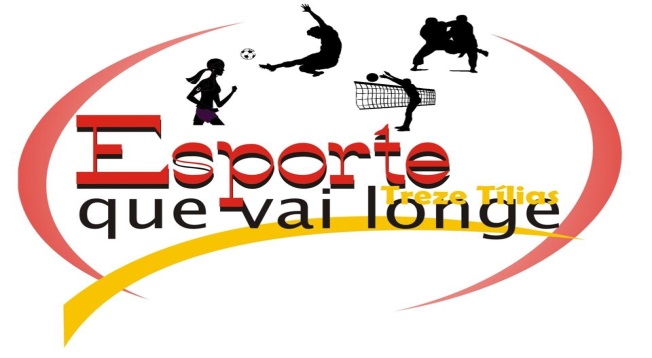 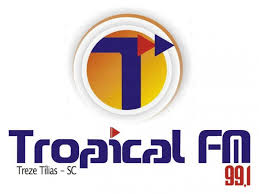 ARTILHEIRAS TAÇA: CIDADE DE TREZE TÍLIASLIVRE FEMININO06 GOLS05 GOLS04 GOLS03 GOLS02 GOLS01 GOLEQUIPEATLETADENISE ZAGOMACIEIRAMAISA REISAD ÁGUA DOCEDÉBORA MELLOGERMÂNICASJOSIANE PEREZBIG BRTOHER/CABEÇÃO ESPORTESEQUIPEATLETALARISSA PEDROSOMACIEIRAEQUIPEATLETAJOSELAINE ANDRADEBIG BRTOHER/CABEÇÃO ESPORTESEQUIPEATLETAFERNANDA ISSLERGERMÂNICASEQUIPEATLETASCHEILA BRAMBILAMACIEIRAWIUZA ADADAMACIEIRAGABRIELI MEDEIROSAD ÁGUA DOCEELLEN SOUZAGERMÂNICASEQUIPEATLETADAIANE FONSECAAD AGUA DOCERENATA DE ASSISAD AGUA DOCERUTINEIA FINGERBIG BRTOHER/CABEÇÃO ESPORTESJULIANA DE OLIVEIRABIG BRTOHER/CABEÇÃO ESPORTESNATALIA PEREZBIG BRTOHER/CABEÇÃO ESPORTESDANIELA TINELLIGERMÂNICASTAINARA CASTANHELGERMÂNICASJOSEANE BRANDÃOGERMÂNICASJAQUELINE ZAGOGERMÂNICASKASSIANE PELLEGERMÂNICAS